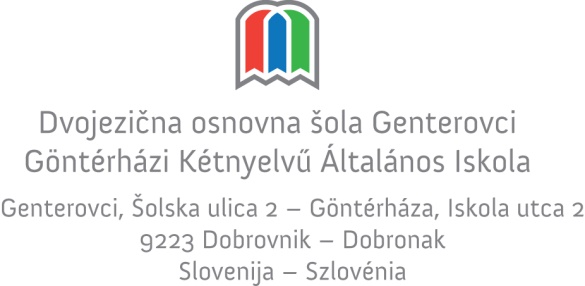 SeznamUČBENIKOV IN DELOVNIH ZVEZKOV NA DOŠ GENTEROVCI v šolskem letu 2020/2021   strani MSNSOL)junij 20201. razred   Število uporabnikov: Seznam delovnih zvezkovSeznam učbenikov2. razred   Število uporabnikov: Seznam delovnih zvezkovSeznam učbenikov3. razred   Število uporabnikov: Seznam delovnih zvezkovSeznam učbenikov4. razred   Število uporabnikov: Seznam delovnih zvezkovSeznam učbenikov5. razred   Število uporabnikov: Seznam delovnih zvezkovSeznam učbenikov6. razred   Število uporabnikov: Seznam delovnih zvezkovSeznam učbenikov7. razred   Število uporabnikov: Seznam delovnih zvezkovSeznam učbenikov8. razred   Število uporabnikov: Seznam delovnih zvezkovSeznam učbenikov9. razred   Število uporabnikov: Seznam delovnih zvezkovSeznam učbenikovKupijo v knjigarniKupijo v šoli (deli učbeniški sklad)Deli učbeniški sklad (1., 2. in 3. razred dobi financirano s strani MIZŠ)Učenci dobijo pri predmetu madžarščina (financirano s SLJA. Rot Vrhovec, S. Gomboc, V. Potočar:SLOVENŠČINA 1,
samostojni delovni zvezek, 2 dela9789610155645 9789610155652MKZ16,80 MATsloI. Mulec, M. Petrič, T. Uran: EN DVA TRI, ODKRIJ JO TI, delovni učbenik, 2 dela9789612415457 9789617053203MODRIJAN19,80  MATmnyI. Mulec, M. Petrič, T. Uran: EN DVA TRI, ODKRIJ JO TI, delovni učbenik, 2 dela9789617053531, 9789617053548MODRIJAN19,80  SLJV. Medved Udovič, T. Jamnik, J. Ciber Gruden: BERILO 1, KDO BO Z NAMI ŠEL V GOZDIČEK?, berilo9789610107408          MKZSLJV. M. Udovič, N.Potočnik, A. R. Vrhovec, S.Gomboc: S SLIKANICO NA RAMI 3. del - zvezek za opismenjevanje (male tiskane in pisane črke)9789610106470MKZ11,90 SLJV. Medved Udovič, T. Jamnik, J. Ciber Gruden: SLOVENŠČINA 2, S SLIKANICO NA RAMI, delovni zvezek za jezik9789610143420MKZ11,90 MATI. Mulec, M. Petrič, T. Uran: DO STO ZANIMIVO BO, delovni učbenik za matematiko v 2. razredu, 2 dela9789612416225 9789612416232MODRIJAN20,40  MNY2KÖRBE, KÖRBE, KARIKÁBA DZ za MJ-2ZRSŠ18,00 SLJV. Medved Udovič, T. Jamnik, J. Ciber Gruden: BERILO 2, KDO BO Z NAMI ŠEL V GOZDIČEK?, berilo9789610113218MKZSPOM. Antić Gaber et al.: OKOLJE IN JAZ 2, učbenik, 2 dela97896124185199789612418526 MODRIJANGUMB. Oblak, M. Prelog: GLASBENA SLIKANICA 2, učbenik9788634125603ZRSŠSLJSLJV. Medved Udovič, N. Potočnik, S. Osterman: SLOVENŠČINA 3, S SLIKANICO NA RAMI, delovni zvezek za jezik, 2 dela9789610145141 9789610145158MKZMKZ13,12MATMATI. Mulec, M. Petrič, T. Uran: DVA KRAT TRI, ZNAMO VSI, delovni učbenik za matematiko v 3. razredu, 2 dela 9789612417147 9789612417154MODRIJANMODRIJAN20,42SLO2SLO2  A. Novak, L. Rudaš, K. Varga Magdič: TRETJI KORAKI V SLOVENŠČINO, samostojni delovni zvezek za slovenščino kot drugi jezik                                                                A. Novak, L. Rudaš, K. Varga Magdič: TRETJI KORAKI V SLOVENŠČINO, samostojni delovni zvezek za slovenščino kot drugi jezik                                                              9789610303220	         ZRSŠ9789610303220	         ZRSŠ17,6417,6417,64MNY2MNY2ARANYKAPU  DZ za MJ-2 789610300090ZRSŠZRSŠ13,70 SLJV. Medved Udovič, T. Jamnik, J. Ciber Gruden: BERILO 3, KDO BO Z NAMI ŠEL V GOZDIČEK?, berilo9789610113225MKZSPOM. Antić et al.: OKOLJE IN JAZ 3, učbenik, 2 dela97896170536239789617053630MODRIJANGUMB. Oblak, M. Prelog: GLASBENA SLIKANICA 3, učbenik, 2 dela97896123458779789612345877ZRSŠSLJD. Jeretina Anžin, S. Hrovat, N. Javh: ZNANKA ALI UGANKA 4, samostojni delovni zvezek za slovenščino 9789612417048MODRIJAN13,77TJNJ. Dežman, G. Kostajnšek, M. Maležič: PRIMA 1, delovni zvezek za nemščino9789610208693DZS-EPC12,16GUMA. Pesek: GLASBA 4, delovni zvezek 2 dela9789612347741(koplet)ZRSŠ18,63MATT. Hodnik Čadež, T. Uran: MATEMATIKA 4, delovni učbenik za matematiko, 3 deli978961705304397896170531049789617053418MODRIJAN24,90MNY2CSÖN, CSÖN, GYÜRŰ,  MJ-2 9789612344597ZRSŠ12,10SLJM. Blažič, G. Kos et al.: RADOVEDNIH PET 4, berilo3831075925748ROKUS KLETTTJNJ. Dežman, G. Kostajnšek, M. Maležič: PRIMA 1, učbenik za nemščino9789610209874DZS-EPCDRU.O. Janša Zorn, M. Umek: DRUŽBA IN JAZ 1, učbenik za 4. razred, 2 dela97896124183809789612418397MODRIJANNITD. Krnel et al.: OD MRAVLJE DO SONCA 1, učbenik za 4. razred97896124181829789612418199MODRIJANSLJD. Kapko, N. Cajhen, M. Bešter Turk et al.: GRADIM SLOVENSKI JEZIK 5, samostojni delovni zvezek za slovenščino - jezik, 2 dela D. Kapko, N. Cajhen, M. Bešter Turk et al.: GRADIM SLOVENSKI JEZIK 5, samostojni delovni zvezek za slovenščino - jezik, 2 dela D. Kapko, N. Cajhen, M. Bešter Turk et al.: GRADIM SLOVENSKI JEZIK 5, samostojni delovni zvezek za slovenščino - jezik, 2 dela 9789612710149 9789612713805ROKUS KLETTROKUS KLETT16,29TJNS. Emeršič, B. Premzl: ICH UND DEUTSCH 2, delovni zvezek za nemščinoS. Emeršič, B. Premzl: ICH UND DEUTSCH 2, delovni zvezek za nemščinoS. Emeršič, B. Premzl: ICH UND DEUTSCH 2, delovni zvezek za nemščino9789612305468MKTMKT17,01DRU.TOPOGRAFSKI IN NEMI ZEMLJEVID SLOVENIJE 1:475.000  (plastificiran, s flomastrom in gobico)TOPOGRAFSKI IN NEMI ZEMLJEVID SLOVENIJE 1:475.000  (plastificiran, s flomastrom in gobico)TOPOGRAFSKI IN NEMI ZEMLJEVID SLOVENIJE 1:475.000  (plastificiran, s flomastrom in gobico)9789610201892AJDAAJDA6,55GUMA. Pesek: GLASBA 5, delovni zvezek A. Pesek: GLASBA 5, delovni zvezek A. Pesek: GLASBA 5, delovni zvezek 9789612349127(koplet)ZRSŠZRSŠ17,33MATT. Hodnik Čadež, T. Uran: MATEMATIKA 5, delovni učbenik za matematiko, 3 deliT. Hodnik Čadež, T. Uran: MATEMATIKA 5, delovni učbenik za matematiko, 3 deliT. Hodnik Čadež, T. Uran: MATEMATIKA 5, delovni učbenik za matematiko, 3 deli978961705305097896170531979789617053425MODRIJANMODRIJAN24,90MNY2MNY2MNY2KEREK PEREC, sam. DZ M J-2 9789612345174 9789612345174 9789612345174ZRSŠ                  10,50ZRSŠ                  10,50SLJM. Blažič, G. Kos, et al.: NOVI SVET IZ BESED 5, berilo9789612711160ROKUS KLETTTJNM. Maležič, G. Kostajnšek: PRIMA 2, učbenik za nemščino9788634129953DZS-EPCDRU.M. Umek, O. Janša Zorn: DRUŽBA IN JAZ 2, učbenik za 5. razred97896170536619789617053678MODRIJANNITD. Krnel et al.: OD MRAVLJE DO SONCA 2, učbenik za naravoslovje in tehniko za 5. razred, PRENOVLJENO97896170536859789617053962MODRIJANGOSD. Breskvar et al.: GOSPODINJSTVO ZA PETOŠOLC(K)E, učbenik9789616348353I2SLJV. Kumer, Č. Močivnik, M. Smolej, T. Koncilija:SLOVENŠČINA V OBLAKU 6, samostojni delovni zvezek za slovenščino, 4 deliV. Kumer, Č. Močivnik, M. Smolej, T. Koncilija:SLOVENŠČINA V OBLAKU 6, samostojni delovni zvezek za slovenščino, 4 deli9789612717087 ROKUS KLETTROKUS KLETT17,9017,90TJNS. Emeršič, R. Standeker: ICH UND DEUTSCH 3, delovni zvezek za nemščinoS. Emeršič, R. Standeker: ICH UND DEUTSCH 3, delovni zvezek za nemščino9789612302740ZOZO12,3512,35MATM. Dornik, M. Turk, M. Vehovec: KOCKA 6, delovni zvezek za matematiko, 2 dela M. Dornik, M. Turk, M. Vehovec: KOCKA 6, delovni zvezek za matematiko, 2 dela 97896124191279789612419387MODRIJANMODRIJAN14,9014,90MNY2MNY2MNY2BARANGOLÓ-DZ za MJ/2ZRSŠZRSŠ12,10SLJB. Golob et al.: BERILO 6, KDO SE SKRIVA V OGLEDALU?, berilo za 6. razred9789610106593MKZMATM. Dornik, M. Turk, M. Vehovec: KOCKA 6, učbenik za matematiko, 2 dela9789612417123MODRIJANTJNS. Emeršič, R. Standeker: ICH UND DEUTSCH 3, učbenik za nemščino9789612302733ZOGEOJ. Senegačnik: MOJA PRVA GEOGRAFIJA, učbenik za 6. razred 9789612416997MODRIJANZGOO. Janša Zorn, A. Kastelic, G. Škraba: SPOZNAVAJMO ZGODOVINO, učbenik za 6. razred9789616465670MODRIJANNARG. Lož, M. Renko, D. Mešić, L. Vučko, V. Dunjko: DOTIK NARAVE 6. Učbenik za naravoslovje v 6. razredu osnovne šole ROKUS KLETTTITS. Fošnarič et al.: TEHNIKA IN TEHNOLOGIJA 6, učbenik, 2 dela9789616740265IZOTECHGOSM. Dremelj et al.: GOSPODINJSTVO ZA ŠESTOŠOLC(K)E, učbenik9789616348515I2LUMI. Mršnik, O. Vogrin, Č. Mihelj: Likovno izražanje: učbenik za 6. razred dvojezične osnovne šoleDEBORASLJV. Kumer, A. Markovič, M.a Šebjanič Oražen, M. Smolej, I. Hodnik, Č. Močivnik: SLOVENŠČINA V OBLAKU 7, samostojni delovni zvezek za slovenščino, 4 deli9789612717919ROKUS KLETTROKUS KLETT17,90TJNM. Koltak, N. Robnik: NEMŠKI JEZIK za 7. razred, delovni zvezek9789612302634ZOZO11,69TITA. Papotnik:PRAKTIČNO GRADIVO 7,
gradiva za 7. razred3830032570076IZOTECHIZOTECH11,00MNY2MNY2REGÉLŐ, DZ za MJ/2ZRSŠ11,4011,40SLJM. Mohor et al.: BERILO 7, SREČA SE MI V PESMI SMEJE, berilo za 7. razred97896101083139789610108313MKZMATJ. Berk, J. Draksler, M. Robič: Skrivnosti števil in oblik 7. Učbenik za matematiko v 7. razredu osnovne šoleROKUSKLETTTJNM. Koltak, N. Robnik: NEMŠKI JEZIK za 7. razred, učbenik97896123026279789612302627ZOGEOJ. Senegačnik: GEOGRAFIJA EVROPE IN AZIJE, učbenik97896124131879789612413187MODRIJANZGOK. Simonič Mervic: STARI SVET, učbenik za zgodovino v 7. razredu97896164652749789616465274MODRIJANNARI. Devetak, L. Rozman, M. Sopotnik, K. Susman, 
D. Fon: DOTIK NARAVE 7. Učbenik za naravoslovje v 7. razredu osnovne šole I. Devetak, L. Rozman, M. Sopotnik, K. Susman, 
D. Fon: DOTIK NARAVE 7. Učbenik za naravoslovje v 7. razredu osnovne šole ROKUSKLETTTITS. Fošnarič, J. Virtič, D. Slukan: TEHNIKA IN TEHNOLOGIJA 7, učbenik97896191048289789619104828IZOTECHLUMI. Mršnik, O. Vogrin, Č. Mihelj: Likovno izražanje: učbenik za 7. razred dvojezične osnovne šoleDEBORADKEP. Karba, D. Lorenčič Lašič, N. Jesenko: Domovinska in državljanska kultura in etika 7  učbenik za domovinsko in državljansko kulturo in etiko v 7. razredu osnovne šole MKZSLJA. Markovič, T. Žagar Pernar, J. Jerovšek, M. Smolej:SLOVENŠČINA V OBLAKU 8, samostojni delovni zvezek za slovenščino, 4 deli9789612718671ROKUS KLETT17,90TJNB. Lovenjak, M. Krančič: ZNAM ZA VEČ. Nemščina 8, vadnica za nemščino v 8. razredu3831075925441 9789612710439ROKUS KLETT6,51TITPRAKTIČNO GRADIVO 8,
gradiva za 8. razred3830032570083IZOTECH11,00MNY2ABLAKNYITOGATÓ - DZ za MJ/2ZRSŠ10,28SLJM. Honzak et al.: BERILO 8, DOBER DAN, ŽIVLJENJE, berilo za 8. razredM. Honzak et al.: BERILO 8, DOBER DAN, ŽIVLJENJE, berilo za 8. razred9788611158983MKZMKZMATJ. Berk, J. Draksler, M. Robič: Skrivnosti števil in oblik 8. Učbenik za matematiko v 8. razredu osnovne šoleROKUS KLETTROKUS KLETTTJNH. Orešič, B. Kacjan: NEMŠKI JEZIK za 8. razred, učbenikH. Orešič, B. Kacjan: NEMŠKI JEZIK za 8. razred, učbenik9789612302719ZOZOGEOK. Kolenc Kolnik, M. Otič, A. Vovk, J. Senegačnik: GEOGRAFIJA AFRIKE IN NOVEGA SVETA, učbenik za geografijo v 8. razreduK. Kolenc Kolnik, M. Otič, A. Vovk, J. Senegačnik: GEOGRAFIJA AFRIKE IN NOVEGA SVETA, učbenik za geografijo v 8. razredu9789617053180MODRIJANMODRIJANZGOM. Žvanut, P. Vodopivec: VZPON MEŠČANSTVA, učbenik za zgodovino v 8. razreduM. Žvanut, P. Vodopivec: VZPON MEŠČANSTVA, učbenik za zgodovino v 8. razredu9789616357364MODRIJANMODRIJANBIOU. Lunder: BIOLOGIJA 9, učbenikU. Lunder: BIOLOGIJA 9, učbenik9789612094669ROKUS KLETTROKUS KLETTFIZB. Beznec et al.: MOJA PRVA FIZIKA 1, učbenik za 8. razredB. Beznec et al.: MOJA PRVA FIZIKA 1, učbenik za 8. razred9789612416331MODRIJANMODRIJANKEMM. Vrtačnik, S. A. Glažar, K. Wissiak Grm: MOJA PRVA KEMIJA, učbenik za 8. in 9. razred 1. in 2. delM. Vrtačnik, S. A. Glažar, K. Wissiak Grm: MOJA PRVA KEMIJA, učbenik za 8. in 9. razred 1. in 2. del97896124171929789617053340MODRIJANMODRIJANTITS. Fošnarič et al.: TEHNIKA IN TEHNOLOGIJA 8, učbenikS. Fošnarič et al.: TEHNIKA IN TEHNOLOGIJA 8, učbenik9789616740289IZOTECHIZOTECHLUMI. Mršnik, O. Vogrin, Č. Mihelj, B. Šabjan: Likovno izražanje: učbenik za 8. razred dvojezične osnovne šoleI. Mršnik, O. Vogrin, Č. Mihelj, B. Šabjan: Likovno izražanje: učbenik za 8. razred dvojezične osnovne šoleDEBORADEBORADKEP. Karba, N. Jesenko: Domovinska in državljanska kultura in etika 8  učbenik za domovinsko in državljansko kulturo in etiko v 8. razredu osnovne šole MKZMKZSLJM. Stritar Kučuk, A. Markovič, T. Žagar Pernar, dr. M. Smolej, dr. M. Šebjanič Oražen:SLOVENŠČINA V OBLAKU 9,
samostojni delovni zvezek za slovenščinov 9. razredu9789612719463ROKUS KLETT17,90GEOVeč avtorjev: ROČNI ZEMLJEVID SLOVENIJE; 1:5000009789610201915DZS6,55MNY2KITEKINTŐ, sam. DZ za MJ-2ZRSŠ7,81SLJM. Honzak et al.: BERILO 9, SKRIVNO ŽIVLJENJE BESED, berilo za 9. razred97896101252809789610125280MKZMKZMATJ. Berk, J. Draksler, M. Robič: Skrivnosti števil in oblik 8. Učbenik za matematiko v 9. razredu osnovne šoleROKUS KLETTROKUS KLETTTJNH. Orešič, B. Kacjan: NEMŠKI JEZIK za 9. razred, učbenik97896123028639789612302863ZOZOGEOJ. Senegačnik: GEOGRAFIJA SLOVENIJE, učbenik za 9. razred97896124162709789612416270MODRIJANMODRIJANZGOA. Krumpak: Naš vek : 20. in 21. stoletje v Sloveniji in svetu : zgodovina za 9. razred osnovne šoleMODRIJANMODRIJANBIOV. Klokočovnik, M. Starčič Erjavec: DOTIK ŽIVLJENJA 9, učbenik97896127128539789612712853ROKUS KLETTROKUS KLETTFIZB. Beznec et al.: MOJA PRVA FIZIKA 2,  učbenik za 9. razred97896124163559789612416355MODRIJANMODRIJANKEMM. Vrtačnik, S. A. Glažar, K. Wissiak Grm: MOJA PRVA KEMIJA, učbenik za 8. in 9. razred 3. in 4. delM. Vrtačnik, S. A. Glažar, K. Wissiak Grm: MOJA PRVA KEMIJA, učbenik za 8. in 9. razred 3. in 4. del9789612417192978961705334097896124171929789617053340MODRIJANMODRIJANMNY2KITEKINTŐ, sam. UČ za MJ-2ZRSŠZRSŠLUMT. Tacol, Č. Frelih, J. Muhovič, D. Zupančič: Likovno izražanje: učbenik za 9. razred dvojezične osnovne šoleDEBORADEBORA